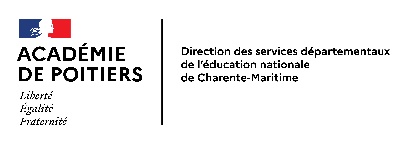 ECOLE ELEMENTAIRE La Sablière LATREMBLADEParent d’enfant contact à risque d’un élève cas confirmé dans la même classeObjet : Survenue d’un cas confirmé au sein de l’école de votre enfantMadame, Monsieur, L’école fréquentée par votre enfant (voir nom ci-dessus) fait l’objet de mesures spécifiques du fait de la survenue d’un ou plusieurs cas confirmés de COVID-19. En raison de la survenue d’un cas confirmé parmi les élèves de la classe de votre enfant, il est identifié comme contact à risque. Vous avez, en tant que responsable légal, un rôle essentiel pour limiter les risques de contagion de la Covid-19.Il est nécessaire de respecter les consignes sanitaires suivantes :Votre enfant doit rester isolé à compter du 6 janvier 2022 et réaliser immédiatement un test de dépistage Covid-19 (RT-PCR, RT LAMP (salivaire) ou test antigénique nasopharyngé).Le retour à l’école ne sera possible que si ce test immédiatement réalisé est négatif. La présentation du résultat de ce test sera demandée.Votre enfant devra ensuite réaliser 2 autotests, l’un à J2 et l’autre à J4. Ces autotests sont délivrés gratuitement en pharmacie. Vous devrez présenter l’attestation sur l’honneur de la réalisation des autotests avec un résultat négatif pour le maintien de l’élève à l’école (annexes C et D).En l’absence de présentation d’un test, la suspension de l’accueil en présentiel est maintenue pour la durée de 7 jours.Si toutefois votre enfant a contracté la COVID-19 au cours des deux derniers mois, alors la quarantaine au domicile et le dépistage ne sont pas requis.Ce courrier vaut attestation de quarantaine.Si vous êtes salarié du secteur privé ou du secteur public, elle est à remettre à votre employeur comme justificatif d’absence.Les parents non salariés peuvent utiliser les téléservices declare.ameli ou declare.msa pour obtenir un arrêt de travail.Précision : Si les deux parents travaillent et que l’un des deux peut télétravailler, il n’y aura aucun arrêt de travail indemnisé.Si les deux parents travaillent et qu’aucun ne peut télétravailler, un seul parent pourra bénéficier d’un arrêt de travail indemnisé.Si vous avez des interrogations au sujet des consignes sanitaires à suivre ou sur le contact tracing, vous pouvez appeler la plateforme de l’Assurance Maladie au 09 74 75 76 78 (service gratuit + prix d’un appel).Si l’état de santé de votre enfant évolue, nous vous invitons à contacter sans attendre votre médecin traitant ou un médecin de ville. Si vous n’arrivez pas à trouver un médecin pour vous prendre en charge, vous pouvez contacter l’Assurance Maladie au 09 72 72 99 09 (service gratuit + prix d’un appel), qui vous orientera dans vos recherches. Cordialement, 